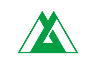 とやま農業未来カレッジオープンキャンパス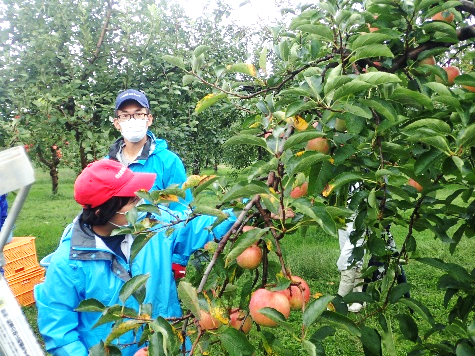 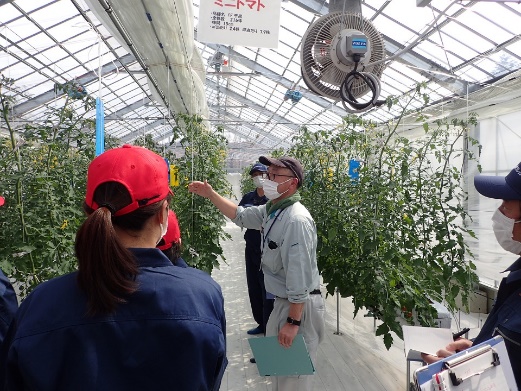 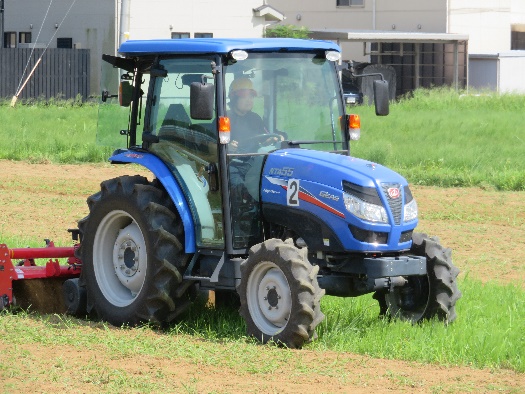 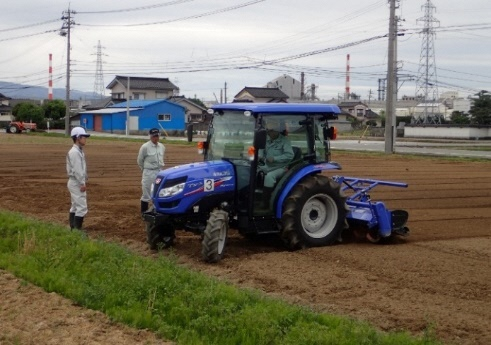 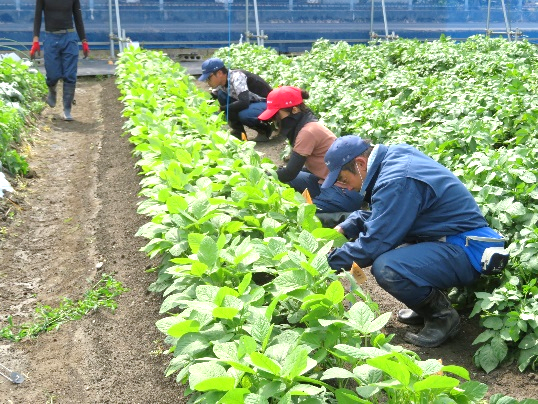 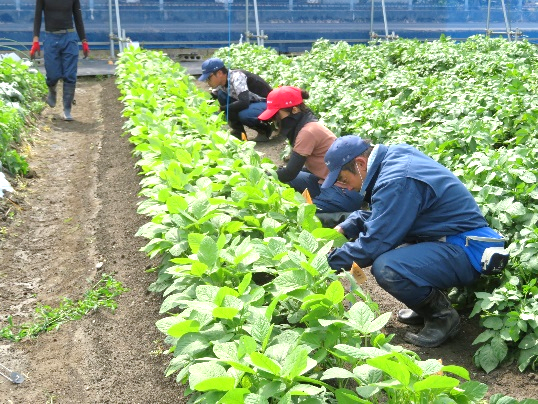 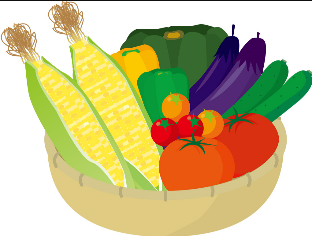 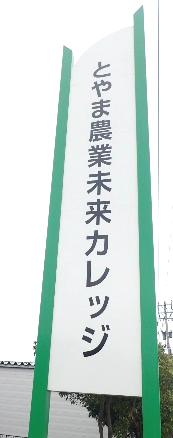 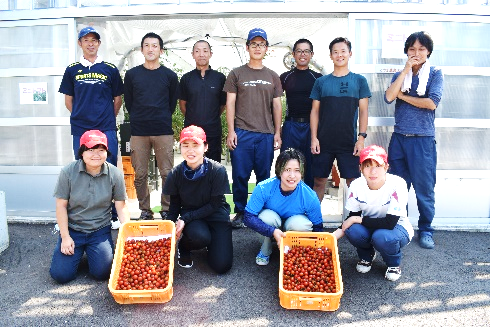 とやま農業未来カレッジ　　　　　　　　　　　　　　　　　　オープンキャンパス参加申込書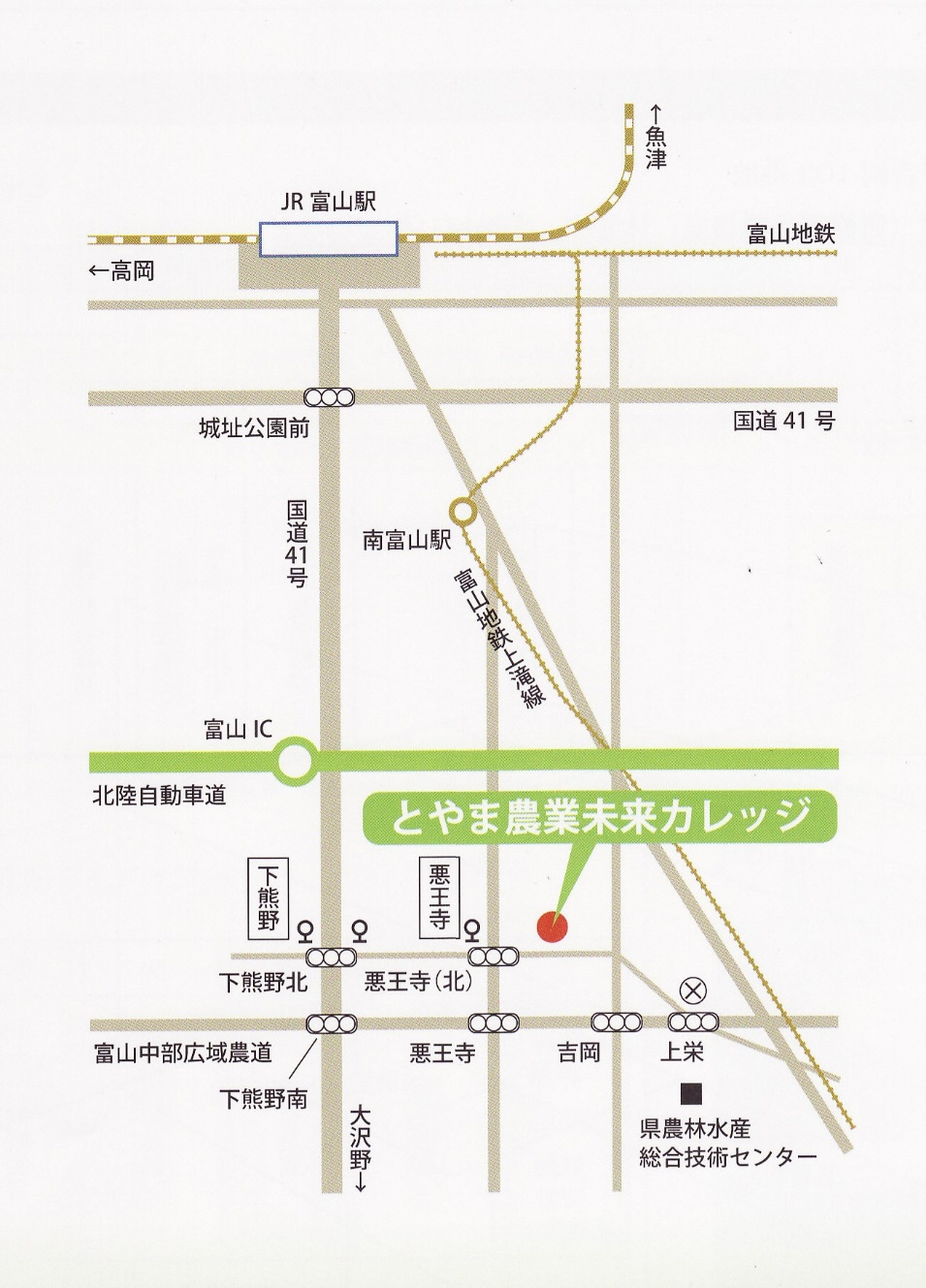 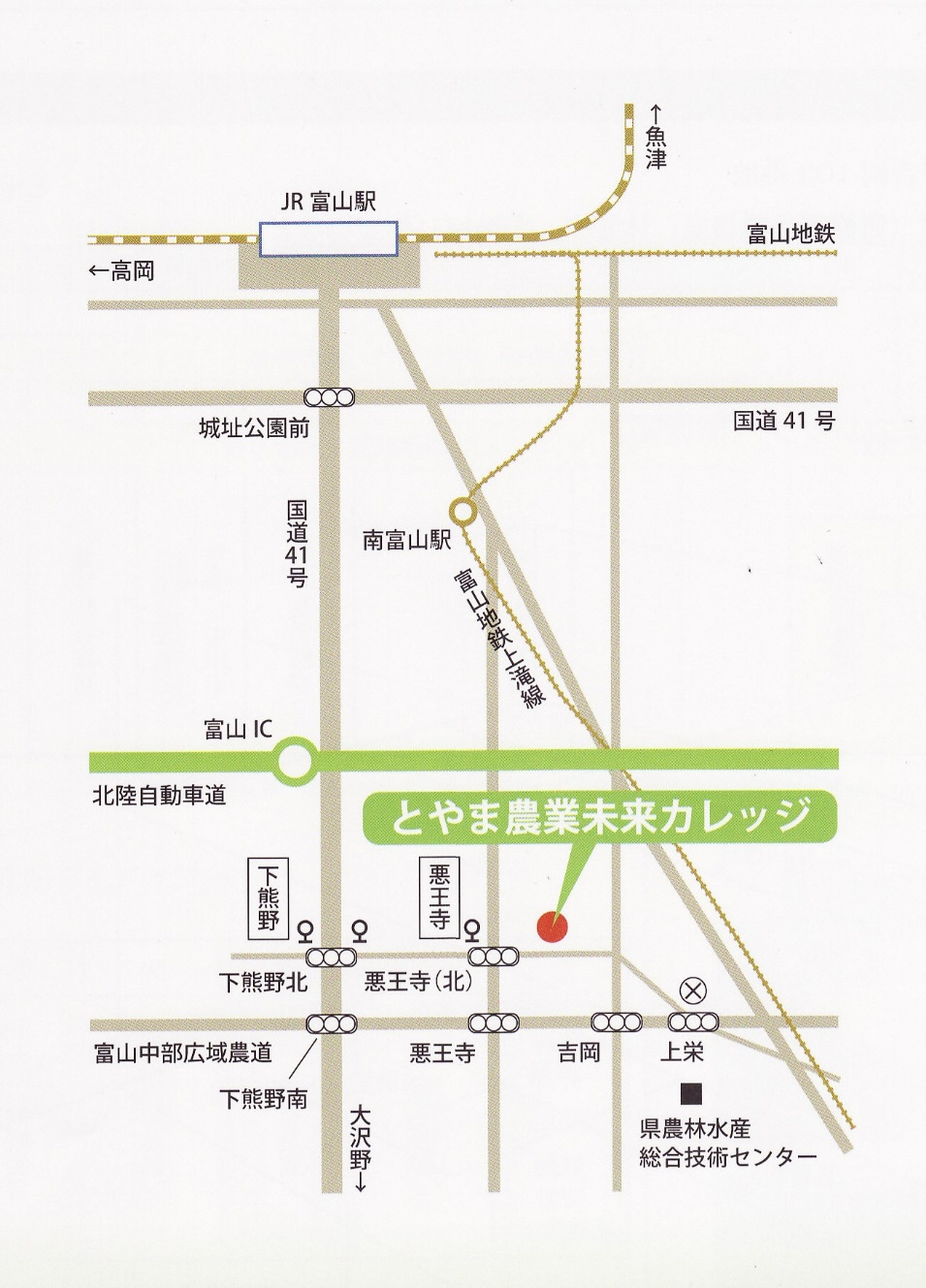 お問い合わせ：公益社団法人富山県農林水産公社とやま農業未来カレッジ〒939-8153    富山県富山市吉岡108番地ＴＥＬ 076-461-3180　　ＦＡＸ  076-461-3185Ｅ-mail  nougyou-college＠taff.or.jpＵＲＬ　https:// taff.or.jp/nou/college 参加者氏名住　　　所連絡先（電話番号）所　属（学校・会社等）同行者氏名